30. tedenTa teden pri angleščini obravnavamo naslednje besede:Ura: House (living room, kitchen, bedroom, bathroon, hall, garage)Ura: Furniture (bed, sofa, TV, bath, lamp, chair, table).Učna lista: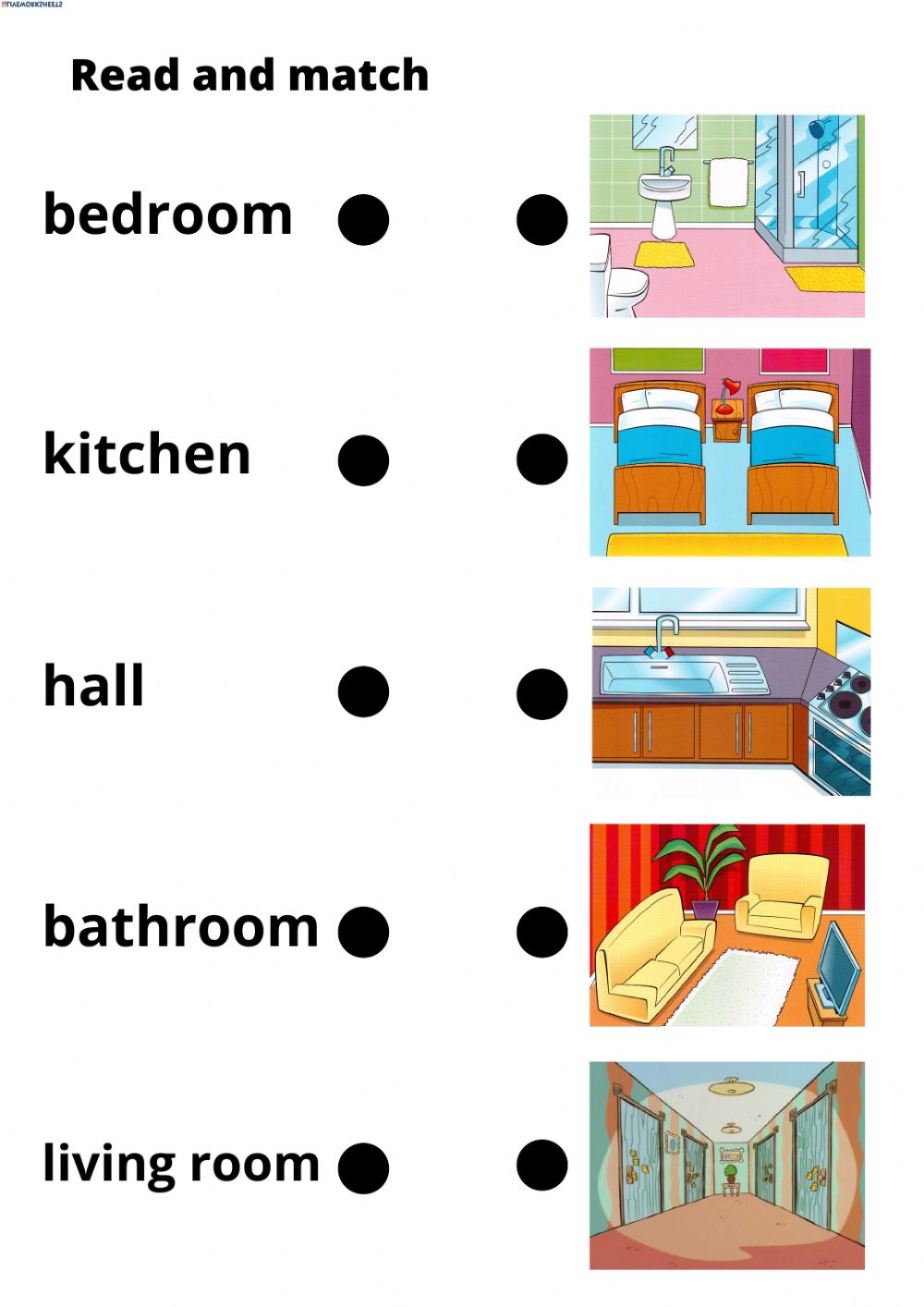 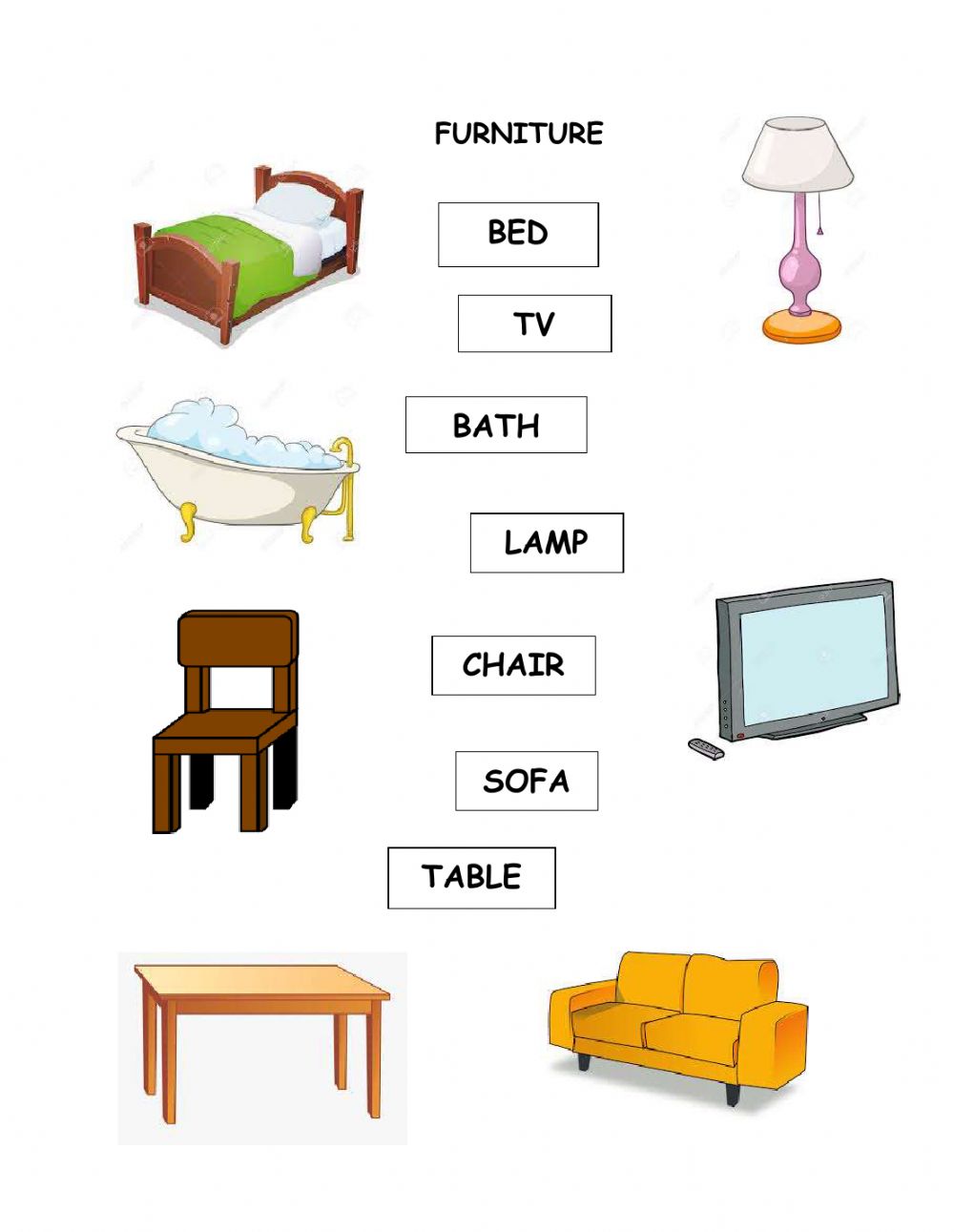 